Zpravodaj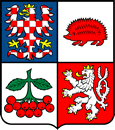 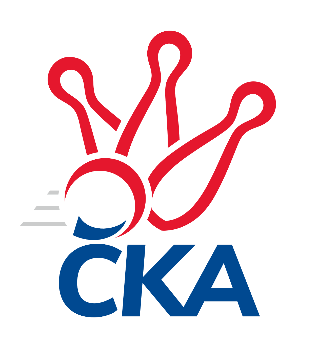 kuželkářského svazu Kraje VysočinaKrajská soutěž Vysočiny A 2022/2023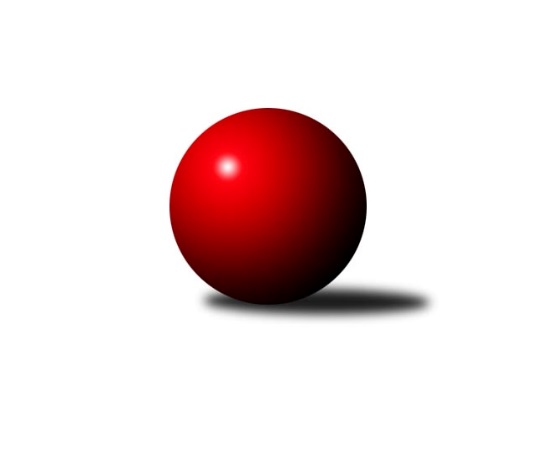 Č.11Ročník 2022/2023	20.1.2023Nejlepšího výkonu v tomto kole: 1678 dosáhlo družstvo: TJ Spartak Pelhřimov CVýsledky 11. kolaSouhrnný přehled výsledků:TJ Spartak Pelhřimov C	- TJ Slovan Kamenice nad Lipou D	4:2	1678:1604	5.0:3.0	19.1.TJ Slovan Kamenice nad Lipou C	- TJ Slovan Kamenice nad Lipou F	2:4	1598:1630	2.0:6.0	20.1.TJ Sokol Cetoraz B	- TJ Spartak Pelhřimov G	4:2	1598:1576	3.0:5.0	20.1.TJ Sokol Cetoraz B	- Sokol Častrov 	1:5	1565:1641	4.0:4.0	13.1.Tabulka družstev:	1.	Sokol Častrov	10	9	0	1	49.5 : 10.5	60.0 : 20.0	1671	18	2.	TJ Spartak Pelhřimov C	10	6	1	3	38.0 : 22.0	48.5 : 31.5	1592	13	3.	TJ Spartak Pelhřimov G	9	5	0	4	31.5 : 22.5	44.0 : 28.0	1620	10	4.	TJ Sokol Cetoraz B	10	5	0	5	27.0 : 33.0	33.5 : 46.5	1565	10	5.	TJ Slovan Kamenice nad Lipou D	10	3	1	6	18.0 : 42.0	30.0 : 50.0	1559	7	6.	TJ Slovan Kamenice nad Lipou C	9	3	0	6	22.0 : 32.0	30.0 : 42.0	1562	6	7.	TJ Slovan Kamenice nad Lipou F	10	2	0	8	18.0 : 42.0	26.0 : 54.0	1495	4Podrobné výsledky kola:	TJ Spartak Pelhřimov C	1678	4:2	1604	TJ Slovan Kamenice nad Lipou D	Matouš Šimsa	 	 221 	 212 		433 	2:0	 347 		179 	 168		Jiří Buzek	Karel Pecha	 	 186 	 197 		383 	0:2	 412 		208 	 204		Jan Švarc	Zdeňka Vytisková	 	 197 	 214 		411 	2:0	 388 		192 	 196		David Fára	Jan Vintr	 	 219 	 232 		451 	1:1	 457 		215 	 242		Ondřej Votápekrozhodčí: Václav NovotnýNejlepší výkon utkání: 457 - Ondřej Votápek	TJ Slovan Kamenice nad Lipou C	1598	2:4	1630	TJ Slovan Kamenice nad Lipou F	Aleš Schober	 	 194 	 196 		390 	0:2	 403 		203 	 200		Tereza Cimplová	Václav Paulík *1	 	 156 	 200 		356 	1:1	 352 		172 	 180		Tomáš Novák	Petra Schoberová	 	 215 	 208 		423 	0:2	 478 		246 	 232		Adam Rychtařík	Jaroslav Šindelář	 	 229 	 200 		429 	1:1	 397 		189 	 208		Václav Rychtařík nejml.rozhodčí:  Vedoucí družstevstřídání: *1 od 51. hodu Pavel ŠindelářNejlepší výkon utkání: 478 - Adam Rychtařík	TJ Sokol Cetoraz B	1598	4:2	1576	TJ Spartak Pelhřimov G	Pavel Míka	 	 204 	 171 		375 	0:2	 399 		212 	 187		Jiří Čamra	Václav Brávek	 	 216 	 215 		431 	2:0	 378 		198 	 180		Radek David	Luboš Novotný	 	 190 	 188 		378 	0:2	 387 		195 	 192		Lucie Melicharová	Josef Melich	 	 207 	 207 		414 	1:1	 412 		213 	 199		Lukáš Melicharrozhodčí: Jan PošustaNejlepší výkon utkání: 431 - Václav Brávek	TJ Sokol Cetoraz B	1565	1:5	1641	Sokol Častrov 	Pavel Míka	 	 200 	 189 		389 	1:1	 413 		194 	 219		Miroslav Němec	Václav Brávek	 	 211 	 187 		398 	1:1	 410 		210 	 200		Petr Němec	Jan Pošusta	 	 206 	 194 		400 	2:0	 377 		198 	 179		Martin Marek	Luboš Novotný	 	 188 	 190 		378 	0:2	 441 		217 	 224		Jaroslav Kolářrozhodčí:  Vedoucí družstevNejlepší výkon utkání: 441 - Jaroslav KolářPořadí jednotlivců:	jméno hráče	družstvo	celkem	plné	dorážka	chyby	poměr kuž.	Maximum	1.	Petr Němec 	Sokol Častrov 	436.33	295.0	141.4	4.6	4/4	(475)	2.	Jan Pošusta 	TJ Sokol Cetoraz B	435.50	301.5	134.0	6.5	2/3	(450)	3.	Stanislav Kropáček 	TJ Spartak Pelhřimov C	433.27	293.4	139.9	4.3	3/3	(471)	4.	Jan Vintr 	TJ Spartak Pelhřimov C	433.08	297.4	135.7	4.3	3/3	(468)	5.	Lukáš Melichar 	TJ Spartak Pelhřimov G	428.25	295.1	133.1	5.4	3/3	(475)	6.	Josef Melich 	TJ Sokol Cetoraz B	423.22	294.5	128.7	6.3	3/3	(447)	7.	Miroslav Němec 	Sokol Častrov 	418.60	284.7	133.9	5.5	4/4	(435)	8.	Jan Hruška 	TJ Spartak Pelhřimov G	417.60	295.6	122.0	8.0	2/3	(442)	9.	Michal Votruba 	Sokol Častrov 	415.58	299.4	116.2	10.6	3/4	(454)	10.	Pavel Šindelář 	TJ Slovan Kamenice nad Lipou C	415.00	297.0	118.0	6.2	3/4	(440)	11.	Ondřej Votápek 	TJ Slovan Kamenice nad Lipou D	411.11	287.6	123.6	9.1	3/3	(457)	12.	Jan Švarc 	TJ Slovan Kamenice nad Lipou D	410.22	287.9	122.3	8.5	3/3	(441)	13.	Václav Rychtařík  nejml.	TJ Slovan Kamenice nad Lipou F	409.89	279.1	130.8	6.8	3/4	(446)	14.	Milan Kalivoda 	-- volný los --	409.06	284.5	124.6	7.6	4/4	(460)	15.	Martin Marek 	Sokol Častrov 	402.41	283.2	119.2	7.3	4/4	(453)	16.	Jiří Čamra 	TJ Spartak Pelhřimov G	399.56	282.1	117.5	9.6	3/3	(430)	17.	Luboš Novotný 	TJ Sokol Cetoraz B	396.93	282.4	114.5	11.8	3/3	(442)	18.	Petra Schoberová 	TJ Slovan Kamenice nad Lipou C	394.76	277.5	117.2	7.0	3/4	(447)	19.	Vítězslav Kovář 	-- volný los --	394.38	283.8	110.6	11.1	3/4	(450)	20.	Pavel Vodička 	TJ Slovan Kamenice nad Lipou C	394.06	282.3	111.8	12.3	4/4	(412)	21.	Václav Brávek 	TJ Sokol Cetoraz B	393.98	280.2	113.7	11.8	3/3	(431)	22.	David Fára 	TJ Slovan Kamenice nad Lipou D	390.89	275.1	115.8	11.1	3/3	(411)	23.	Jaroslav Šindelář 	TJ Slovan Kamenice nad Lipou C	390.79	274.5	116.3	11.8	4/4	(435)	24.	Zdeňka Vytisková 	TJ Spartak Pelhřimov C	389.57	274.3	115.2	8.4	3/3	(467)	25.	Karel Pecha 	TJ Spartak Pelhřimov C	387.64	277.0	110.6	8.6	2/3	(451)	26.	Radek David 	TJ Spartak Pelhřimov G	387.33	269.2	118.2	10.4	3/3	(430)	27.	Václav Rychtařík  st.	TJ Slovan Kamenice nad Lipou F	386.25	276.4	109.9	10.0	4/4	(419)	28.	Václav Paulík 	TJ Slovan Kamenice nad Lipou C	379.77	285.5	94.3	14.6	3/4	(409)	29.	Jaroslav Vácha 	-- volný los --	379.22	271.8	107.4	12.2	4/4	(461)	30.	Michal Zeman 	TJ Sokol Cetoraz B	370.92	269.3	101.6	12.8	2/3	(417)	31.	Aleš Schober 	TJ Slovan Kamenice nad Lipou C	369.33	269.3	100.0	12.6	3/4	(407)	32.	Tereza Cimplová 	TJ Slovan Kamenice nad Lipou F	368.63	273.4	95.2	15.3	4/4	(414)	33.	Jan Vintr 	-- volný los --	368.50	265.4	103.1	14.5	4/4	(401)	34.	Jiří Rychtařík 	TJ Slovan Kamenice nad Lipou F	368.00	270.9	97.1	9.6	3/4	(410)	35.	Josef Vančík 	TJ Slovan Kamenice nad Lipou D	366.33	263.8	102.5	11.7	3/3	(396)	36.	Jiří Buzek 	TJ Slovan Kamenice nad Lipou D	353.17	256.5	96.7	15.7	2/3	(387)	37.	Sára Turková 	TJ Spartak Pelhřimov C	337.78	259.4	78.3	17.1	3/3	(380)	38.	Tomáš Novák 	TJ Slovan Kamenice nad Lipou F	334.98	254.3	80.7	18.5	4/4	(384)		Adam Rychtařík 	TJ Slovan Kamenice nad Lipou F	438.42	299.3	139.2	3.6	2/4	(478)		Lukáš Čekal 	Sokol Častrov 	429.00	289.0	140.0	3.0	2/4	(437)		Jaroslav Kolář 	Sokol Častrov 	407.50	288.5	119.0	11.5	2/4	(441)		Jiří Poduška 	TJ Spartak Pelhřimov G	399.50	271.8	127.8	7.8	1/3	(406)		Oldřich Kubů 	TJ Spartak Pelhřimov G	389.00	279.0	110.0	10.0	1/3	(389)		Lucie Melicharová 	TJ Spartak Pelhřimov G	387.00	275.0	112.0	8.0	1/3	(387)		Matouš Šimsa 	TJ Spartak Pelhřimov C	380.50	264.0	116.5	11.0	1/3	(433)		Pavel Rysl 	-- volný los --	358.50	266.5	92.0	15.0	2/4	(364)		Jiří Havlíček 	Sokol Častrov 	354.00	242.0	112.0	10.0	1/4	(354)		Pavel Míka 	TJ Sokol Cetoraz B	344.00	251.0	93.0	15.8	1/3	(389)Sportovně technické informace:Starty náhradníků:registrační číslo	jméno a příjmení 	datum startu 	družstvo	číslo startu
Hráči dopsaní na soupisku:registrační číslo	jméno a příjmení 	datum startu 	družstvo	25917	Lucie Melicharová	20.01.2023	TJ Spartak Pelhřimov G	Program dalšího kola:12. kolo2.2.2023	čt	17:30	TJ Spartak Pelhřimov G- TJ Slovan Kamenice nad Lipou C				TJ Slovan Kamenice nad Lipou D- -- volný los --	Nejlepší šestka kola - absolutněNejlepší šestka kola - absolutněNejlepší šestka kola - absolutněNejlepší šestka kola - absolutněNejlepší šestka kola - dle průměru kuželenNejlepší šestka kola - dle průměru kuželenNejlepší šestka kola - dle průměru kuželenNejlepší šestka kola - dle průměru kuželenNejlepší šestka kola - dle průměru kuželenPočetJménoNázev týmuVýkonPočetJménoNázev týmuPrůměr (%)Výkon6xAdam RychtaříkKamenice F4784xAdam RychtaříkKamenice F117.824783xOndřej VotápekKamenice D4572xOndřej VotápekKamenice D113.634574xJan VintrPelhřimov C4515xJan VintrPelhřimov C112.144511xMatouš ŠimsaPelhřimov C4331xVáclav BrávekCetoraz B110.264312xMiroslav NěmecČastrov 4321xMatouš ŠimsaPelhřimov C107.664331xVáclav BrávekCetoraz B4313xMiroslav NěmecČastrov 107.41432